MEMORANDUM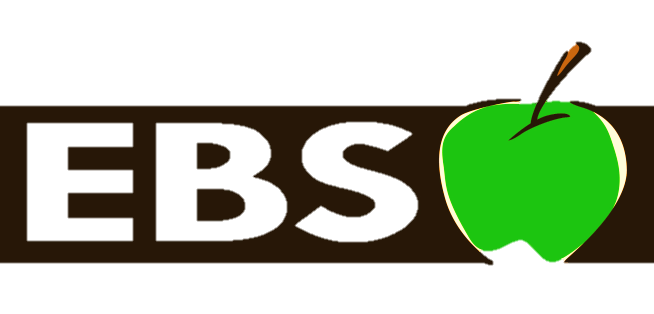 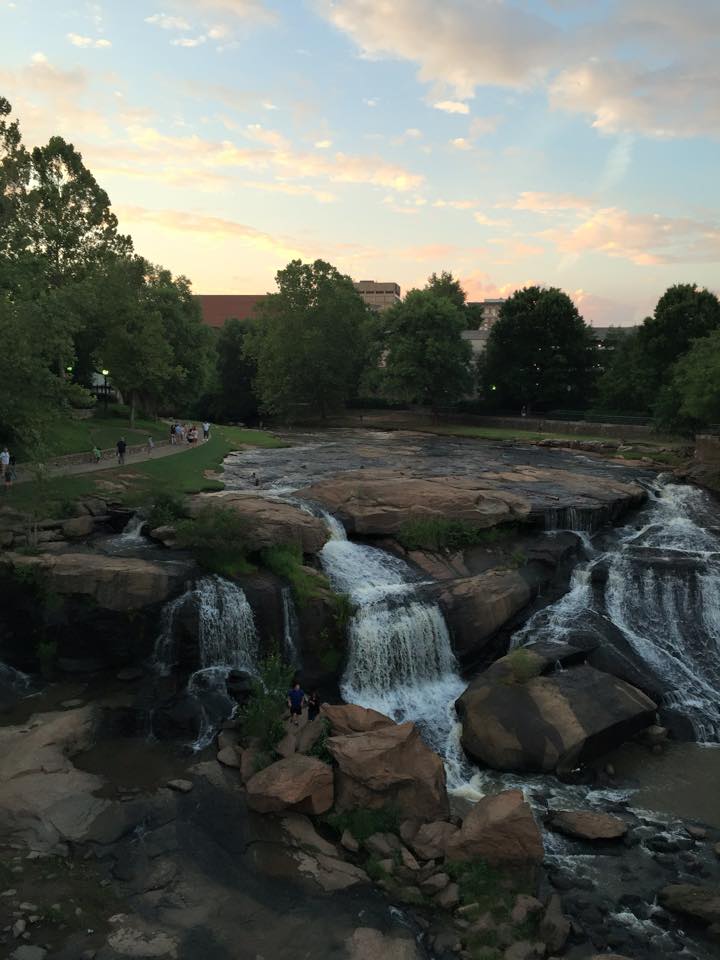 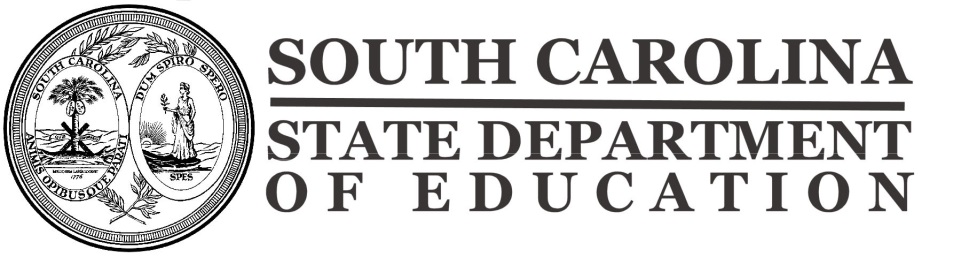 TO:	2017 Educators in Industry (EII) Course Participants FROM:	Rachel Rutledge, Education Associate		Office of Career and Technology EducationDATE:	May 23, 2017RE:		Educators in Industry Course WorkCongratulations on your decision to participate in one of two Educators in Industry courses offered at the 2017 Education and Business Summit (EBS). These courses enable you to participate in professional development that is hands-on with real world applications.There is a required orientation for all participants of The Educators in Industry Courses on Sunday, June 25, at 1:30 PM.  There is a required debrief session on Wednesday, June 28, at 1:30 PM.  Please check the Summit program for the exact locations of these activities.  Please bring all Educators in Industry course materials with you to these sessions.  During Sunday’s orientation, course materials will be reviewed to establish consistent reporting and documentation efforts. Questions will be addressed concerning these materials and the reporting deadline.  At Wednesday’s debrief session, questions will be addressed regarding next steps for submission and course credit.The Educators in Industry Courses must be taken in this order:Educators in Industry Educators in Industry AdvancedFinally, the application and appropriateness of any of these courses relative to your personal teaching credential and your Personal Professional Development Plan are matters between you and your school/district certificate renewal coordinator. Additionally, all necessary guidelines associated with the Division of School Effectiveness, Office of Educator Services must be considered as you make professional development decisions. Your decision to participate in one of these courses should be based on your school-/district-approved Personal Professional Development Plan. The Office of Career and Technology Education cannot make decisions regarding the appropriateness of these courses relative to certificate renewal in your content area(s) or which area (general or content specific) the course will satisfy. Please secure this information prior to beginning course work.I look forward to seeing you at the EBS on June 25, 2017!Table of ContentsEDUCATORS IN INDUSTRY CERTIFICATE RENEWAL	3EDUCATORS IN INDUSTRY COURSE REQUIREMENTS	3EDUCATORS IN INDUSTRY COURSE DOCUMENTATION	5CERTIFICATE RENEWAL CREDIT VERIFICATION FORM	6BOOK ANALYSIS APPLICATION QUESTIONS	7SCHOOL DISTRICT SUPERVISOR ASSESSMENT FORM	8EDUCATORS IN INDUSTRY COURSE EVALUATION	9BUSINESS/INDUSTRY SITE VISITATION FORM	10EDUCATORS IN INDUSTRY MODEL LESSON PLAN OUTLINE	12EDUCATORS IN INDUSTRY OUTLINE	14EDUCATORS IN INDUSTRY ADVANCED OUTLINE	16READING LIST FOR EDUCATORS IN INDUSTRY COURSES	18EDUCATORS IN INDUSTRY REFERENCES	19APA-STYLE REFERENCES	20EDUCATORS IN INDUSTRY Certificate RenewalBy checking the certificate renewal box on the registration form, you are indicating that you plan to register for certificate renewal credit through the State Department of Education. There is no cost involved in taking the certificate renewal credit course. A course syllabus for the course you select and documentation forms will be sent to you upon receipt of your appropriately marked registration form. You should retain all forms and review them carefully prior to arriving at the Education and Business Summit (EBS). A significant amount of your course work will be completed or developed as you attend the EBS sessions, including the initial Educators in Industry (EII) Orientation session and EII Debrief session at the end of the EBS. Listed below are the academic course requirements for certificate renewal. All course assignments are due no later than Friday, November 3, 2017. It is preferred that you e-mail all course materials to rrutledge@ed.sc.gov; however, please include ALL submission requirements in ONE consolidated e-mail message.  Partial submissions will not be accepted.  You may elect to mail your materials to Rachel Rutledge, Office of Career and Technology Education, 1429 Senate Street, Columbia, South Carolina 29201.   Course materials will NOT be accepted after the November 3 deadline. It is important to remember that final acceptance and categorization of this course, relative to the renewal of your certificate, should be determined in conjunction with a review of your Personal Professional Development Plan and your district’s/school’s recertification coordinator. EDUCATORS IN INDUSTRY COURSE REQUIREMENTSREAD a book from a given list on career and technology education (CTE), classroom management, or pedagogy. Complete a book analysis assignment.  If you prefer to read a different book, please provide the name and ISBN to rrutledge@ed.sc.gov for approval consideration.  Include a brief synopsis of the book.  The reading requirement is a component of all Educators in Industry courses. DOCUMENT This requirement is a component of all Educators in Industry courses.  Document twenty-one (21) hours of site visits to businesses and industries including data related to education and skill requirements for the jobs assessed during the visits. This requirement is a component of all courses. Documentation forms will be provided as part of the course materials.ATTEND the EII Orientation, all general sessions of EBS, the EII Debrief session, as well as a session during each of the EBS programming segments. This requirement is a component of all Educators in Industry courses.WRITE a one- to two-hundred-word summary of each general session. Select seven (7) EBS sessions in addition to the general sessions and write a one-page reaction paper for each of the sessions you choose.  All written work should be typed double-spaced. The summaries of the general sessions may be typed consecutively under session headings on one or two sheets of paper. The additional seven (7) sessions that you choose should be full-page reaction papers, one page for each of the sessions, for a total of seven additional pages. Total written requirements for this course component will be ten pages of written work plus the documentation pages. These requirements are components of all Educators in Industry courses. Individuals taking Educators in Industry Advanced have an additional one thousand (1000)-word essay requirement that is detailed in the course materials.SELECT business/industry sites in your area and arrange to visit the facilities. Gather information regarding the education and skill requirements for jobs represented on your tours. This requirement is a component of all the Educators in Industry courses.APPLY what you have learned in the course by incorporating the knowledge and information into your instructional strategies and activities. You will submit a model lesson outline demonstrating the planning for such instruction. This is a requirement for all Educators in Industry courses.Educators in Industry Course DocumentationValidation Checklist (to be completed by Rachel Rutledge)Date Materials Received: ___/___/___		Validated by: ____________________Appropriate items are checked and items missing are marked “not available” (NA).1.	____EII		____EII Advanced		Required for All Courses____Certificate Renewal Credit Verification Form (1)____Book Analysis Application Questions (1)____School District Supervisor Assessment Form (1)____Educators in Industry Course Evaluation (1)____Seven (7) EBS Concurrent/Roundtable Session Summaries (7)____Three (3) EBS General Session Summaries (3)Required for EII and EII Advanced ____Business/Industry Site Visitation Form (1 minimum/as many as needed)Required for EII Advanced Only____One Thousand-Word Essay (1)___The participant provided all materials required for course assessment.___The participant failed to provide all materials required for course assessment	 
       as noted above.___The appropriate verification letter was sent to the participant on   ____/____/____.CERTIFICATE RENEWAL CREDIT VERIFICATION FORMName___________________________________________SS#________________________________Address (Home) _____________________________________________________________________Address (Work) _____________________________________________________________________Phone Number (Home) ___________________________Work_______________________________Certificate #_________________________________________________________________________I am enrolled in: ___Educators in Industry___Educators in Industry-AdvancedI am completing the SC Education and Business Summit course, which will be applied to my certificate for three (3) hours of credit in:  (Please check one of the following.  If you check content, you must circle the appropriate area.)______General – Nature of Teaching/Learning for all areasOR______Content; applies to:(CIRCLE ONE)English, Math, or Secondary Science AreasAll Career Areas (Specify Area___________________)Guidance, Administration, Special EducationThis form must be completed and submitted with all other required documentation. All summaries, reaction papers, essays, and/or program development documents must be clipped together and emailed (rrutledge@ed.sc.gov) or mailed by November 3, 2017, to:Rachel RutledgeOffice of Career and Technology Education1429 Senate StreetColumbia, SC  29201BOOK ANALYSIS APPLICATION QUESTIONSPlease document required reading by thoroughly answering all of the following application questions.Summarize the key points of the book.  Describe its relevance to your everyday role in the classroom. What ideas do you have to help you:(Select 6 of the following 10 questions in this section)Connect to the students in your classroom?Stay on top of technology trends?Improve relationships with parents/guardians of your students?Include all students in learning?Find needed resources (money, supplies, etc.) to better serve students?Become more knowledgeable in your content area?Move past the hardships of the daily challenges to impact students?Build relationships with other professionals in education?Connect with industry professionals in your career field to serve your students?Involve students in their learning through extra- or co-curricular activities?Next steps.What is the first idea that you will implement?  Formulate a plan of action for implementation of this idea._______________________________________Name of the Selected Book_______________________________________Author of the Selected Book____________________________________								Signature of Applicant_______________________________________				Licensure Number
                                       _______________________________________DateSchool District Supervisor Assessment Form_____Educators in Industry_____Educators in Industry AdvancedNote: The course participant will schedule a date, time, and location for this assessment and will provide the appropriate document(s) for your review prior to the assessment meeting.As the immediate supervisor of ____________________________, I am providing an assessment of his or her model lesson plan or board presentation outline as noted below.Check supervisor status:_____Superintendent	_____Assistant Superintendent_____Principal		_____Assistant Principal		_____Other: (Please specify the position.)__________________________________Please check all items that you feel characterize the document under review. Your comments are optional.Model Lesson Plan			Comments: _________________________________________________________________________Supervisor’s Signature: _____________________________ Date: _____/_____/____Participant’s Signature: _____________________________ Date: _____/_____/____
RETURN THIS DOCUMENT WITH COURSE MATERIALS.EDUCATORS IN INDUSTRY COURSE EVALUATION ____ Educators in Industry____ Educators in Industry AdvancedYour assessment of this course, its requirements, and your experiences are important to course planning and refinement associated with the Educators in Industry endeavor and will be used in order to improve the quality of the professional development rendered via the Educators in Industry courses.  Please be candid and feel free to offer suggestions as indicated.  THIS FORM MUST BE RETURNED WITH ALL OTHER COURSE MATERIALS.Please rank, in order of significance to you, the course experiences.  The number one (1) should indicate the most important experience with all other items following in descending numerical order.  Briefly comment on your number one (#1) experience as noted above. Why?Briefly comment on your least enjoyable experience as noted above. Why?Mark the one reason that best identifies why you took the course.Cite at least two examples of how this course has enabled you to improve the effectiveness of your instruction.Cite at least two examples of how you are using what you learned to enhance student learning.BUSINESS/INDUSTRY SITE VISITATION FORMSelect one or more business/industry site(s) in your area to arrange a tour of the facility(ies).  Gather information regarding the education and skill requirements for jobs in each facility and document below as appropriate.  (All Educators in Industry courses require 21 site visit hours.)Name________________________________ Licensure Number___________________________Name of Business/Industry  	____________________________________________________________Date Visited			____________________________________________________________Number of Hours		____________________________________________________________Signature of Applicant	____________________________________________________________Signature of Business/Industry	Representative			____________________________________________________________Name of Business/Industry  	____________________________________________________________Date Visited			____________________________________________________________Number of Hours		____________________________________________________________Signature of Applicant	____________________________________________________________Signature of Business/Industry	Representative			____________________________________________________________Name of Business/Industry  	____________________________________________________________Date Visited			____________________________________________________________Number of Hours		____________________________________________________________Signature of Applicant	____________________________________________________________Signature of Business/Industry	Representative			____________________________________________________________BUSINESS/INDUSTRY SITE VISITATION FORMSelect one or more business/industry site(s) in your area to arrange a tour of the facility(ies).  Gather information regarding the education and skill requirements for jobs in each facility and document below as appropriate.  (All Educators in Industry courses 21 site visit hours.)Name________________________________ Licensure Number___________________________Name of Business/Industry  	____________________________________________________________Date Visited			____________________________________________________________Number of Hours		____________________________________________________________Signature of Applicant	____________________________________________________________Signature of Business/Industry	Representative			____________________________________________________________Name of Business/Industry  	____________________________________________________________Date Visited			____________________________________________________________Number of Hours		____________________________________________________________Signature of Applicant	____________________________________________________________Signature of Business/Industry	Representative			____________________________________________________________Name of Business/Industry  	____________________________________________________________Date Visited			____________________________________________________________Number of Hours		____________________________________________________________Signature of Applicant	____________________________________________________________Signature of Business/Industry	Representative			____________________________________________________________Educators in Industry Model Lesson Plan Outline___Educators in Industry				___Educators in Industry AdvancedYour model lesson plan for the course that you have indicated above should include, at a minimum, the components detailed below. Additional information may be included in your model lesson plan components as you feel appropriate and in order to convey the scope and sequence of the lesson. Every effort should be made to develop a lesson that could be appropriately replicated to provide instruction that is relevant to the future workforce.Lesson Presentation Date _____/_____/_____Identify the specific state curriculum standard(s) supported by the instruction.Standard:Standard:Identify the specific objectives/learner outcomes that you expect as a result of the instruction.Objective/Learner Outcome:Objective/Learner Outcome:Describe the learning activities that support the Objective(s)Materials/Resources Required to Support InstructionMaterials:1.2.3.4.5.Equipment/Technology Required to Support Instruction1.2.3.4.5.Equipment:1.2.3.4.5.How will you assess learners following this instruction?Assessment Strategies:	How does your instruction support applied academic/contextual teaching and learning methodology? Give specific examples of the techniques used in your instructional strategies that directly involve the learner in support of applied academic instruction.How will you use the information delivered in this lesson to support your school’s career guidance and counseling efforts, especially as it relates to the 2005 South Carolina Education and Economic Development Act?In providing closure to your instruction relative to this particular lesson, what comments will you share with students regarding the relevancy of the content to their career decision making?EDUCATORS IN INDUSTRY OutlineDescriptive InformationThe Education and Business Summit will provide presentations and discussions related to career and technology education (CTE) and academic instruction in South Carolina.  Special topics will include Impact of work-based learning (WBL) Transition, Trends and Issues, Research, Planning, Program Development, Use of Technology in Classrooms, Business/Education Partnerships, and Business Expectations. Academic rigor and relevance will be addressed in numerous presentations.Three (3) hours of certificate renewal creditPrerequisite – nonePersonnel involved in administering, teaching, or counseling in CTE and WBL programsInstructor of Record:  Rachel RutledgeStatement of Goals and ObjectivesGoal – To provide relevant instructional information to teachers, administrators, and coordinators to enable them to develop, implement, and assess CTE programs in South Carolina.  Particular emphasis will be placed on the use of methodology, real-world application, the use of technology, the implementation of CTE in the classroom setting as it applies to WBL Transition, and Business/Education Partnerships.Objectives:  Students will:Demonstrate the knowledge necessary to use applied techniques and skills to instruct students in the CTE curriculum;Identify alternative instructional strategies and materials which are appropriate for CTE instruction and design methods for incorporating these materials;Develop one-page reaction papers to seven (7) of the conference sessions, and develop 100 – 200 word summaries of three keynote presentations Visit business/industry sites and write a summary of each visit; and Complete a course evaluation document.Texts and ReadingsArticles from Business/Industry BibliographyRelated Content Specific ArticlesAcademic Course Requirements (All course assignments are due no later than November 3, 2017.  Information will not be accepted after this date.)Read a book from a given list on CTE and WBL Transition.Attendance:  Attend all general sessions and one workshop during each time slot each day of the Education and Business Summit.Select seven (7) conference workshop sessions and write one-page reaction papers to each (total of seven pages).  Pages must be typed double-spaced.  Write a fifty- to one hundred-word summary of each of the Summit general sessions. The seven (7) reaction papers should not exceed seven (7) typewritten pages.  If additional pages are submitted, the requirement will be disqualified.  The summaries of the general sessions may be written consecutively under headings on one or two sheets of paper.Business/Industry Site Visit(s): Select business/industry sites in your area to arrange tours of the facilities.  Gather information regarding the education and skill requirements for jobs in those facilities.  Write a summary of your visits.Develop a model lesson plan to support how you will incorporate the knowledge gained in the course into your instruction.CalendarAll students seeking certificate renewal credit will:Document reading through an application assignment;Write seven (7) one-page reaction papers;Write a summary for each general session; Document twenty-one (21) hours of business/industry site visits and write a summary of the visits; andDevelop a model lesson plan.Items one through five (1-5) should be submitted on or before November 3, 2017.  Course work received after November 3, 2017, will result in no course credit being awarded.Mail or email completed assignments to:rrutledge@ed.sc.govor Rachel RutledgeOffice of Career and Technology Education1429 Senate StreetColumbia, South Carolina 29201EDUCATORS IN INDUSTRY ADVANCED OUTLINEDescriptive InformationThe Education and Business Summit will provide presentations and discussions related to career and technology education (CTE) and academic instruction in South Carolina.  Special topics will include Impact of work-based learning (WBL) Transition, Trends and Issues, Research, Planning, Program Development, Use of Technology in Classrooms, Business/Education Partnerships, and Business Expectations. Academic rigor and relevance will be addressed in numerous presentations.Three (3) hours certificate renewal credit.Prerequisite – Educators in IndustryPersonnel involved in administering, teaching, or counseling in CTE and WBL  programsInstructor of Record:  Rachel RutledgeStatement of Goals and ObjectivesGoal – To provide relevant instructional information to teachers, administrators, and coordinators to enable them to develop, implement, and assess CTE programs in South Carolina.  Particular emphasis will be placed on the use of methodology, real-world application, the use of technology, the implementation of CTE in the classroom setting as it applies to WBL Transition, and Business/Education Partnerships.Objectives:  Students will:Demonstrate the knowledge necessary to use applied techniques and skills to instruct students in the CTE curriculum;Identify alternative instructional strategies and materials which are appropriate for CTE instruction, and design methods for incorporating these materials;Develop one-page reaction papers to seven (7) of the conference sessions and three keynote speakers; andVisit business/industry sites and write a summary of the visits.Complete a course evaluation document.Texts and ReadingsArticles from Business/Industry BibliographyRelated Content Specific ArticlesAcademic Course Requirements (All course assignments are due no later than November 3, 2017.  Information will not be accepted after this date.)Read a book from a given list on CTE and WBL Transition.Attendance:  Attend all general sessions and one workshop during each time slot each day of the Education and Business Summit.Select seven (7) conference sessions and write one-page reaction papers to each (total of seven pages).  Pages should be typed double-spaced.  Write a fifty- to one hundred-word summary for each of the Summit general sessions. The seven (7) reaction papers should not exceed seven (7) typewritten pages.  If additional pages are submitted, the requirement will be disqualified.Write a 1000-word analysis of the “Business Relationships” theme as it relates to the materials you have read and knowledge gained from your experiences in the Educators in Industry course and this advanced course.  Your analysis should consist of a one-page cover sheet, the analysis, and a bibliography.  Your paper should provide, at a minimum, three (3) footnotes from works cited. Note:  Use APA publication format in preparing your paper.  Please use 12-point type and double-space your work. 	
Business/Industry Site Visit(s)Select business/industry sites in your area and arrange to tour the facilities. Gather information regarding the education and skill requirements for jobs in those facilities. Write a summary of your visits.CalendarAll students seeking certificate renewal credit will:Document reading through an application assignment;Write seven (7) one-page reaction papers;Write a summary for each general session;Document twenty-one (21) hours of business/industry site visits and write a summary of the visits;Write a 1000-word analysis of the “Business Relationships”; and Develop a model lesson plan.Items one through six (1-6) should be submitted on or before November 3, 2017.  Course work received after November 3, 2017, will result in no course credit being awarded.Mail or email completed assignments to:rrutledge@ed.sc.gov or Rachel RutledgeOffice of Career and Technology Education1429 Senate StreetColumbia, South Carolina 29201READING LIST FOR EDUCATORS IN INDUSTRY COURSESMindset: The New Psychology of Success by Carol S. DweckTeach Like a PIRATE: Increase Student Engagement, Boost Your Creativity, and Transform Your Life as an Educator by Dave BurgessThe Courage to Teach: Exploring the Inner Landscape of a Teacher's Life, 10th Anniversary Edition by Parker J. PalmerDrive: The Surprising Truth About What Motivates Us by Daniel H. PinkThe End of Molasses Classes: Getting Our Kids Unstuck--101 Extraordinary Solutions for Parents and Teachers by Ron ClarkCreating Innovators: The Making of Young People Who Will Change the World by Tony WagnerThe First Days of School: How to Be an Effective Teacher by Harry K. WongWhat Great Teachers Do Differently: 17 Things That Matter Mostby Todd WhitakerMake It Stick: The Science of Successful Learningby Peter C. BrownOther People’s Childrenby Lisa DelpitFOCUS: Elevating the Essentials to Radically Improve Student Learningby Mike Schmoker  Results Now: How We Can Achieve Unprecedented Improvements in Teaching and Learningby Mike SchmokerEDUCATORS IN INDUSTRY REFERENCESThe works in this section provide a general overview of career and technical education. They are a starting point for your research; however, they are not complete.  Please format any materials you find in APA format.  Clarke, Linda, and Christopher Winch, eds. 2007. Career education: International approaches, developments, and systems. London: Routledge. Gordon, Howard R. D. 2008. The history and growth of career and technical education in America. 3d ed. Long Grove, IL: Waveland. Gray, Kenneth C., and Edwin Herr. 1998. Workforce education: The basics. Needham, MA: Allyn and Bacon. Maclean, Rupert, and David N. Wilson, eds. 2009. International handbook of education for the changing world of work. Vols. 1–6. New York: Springer. Prosser, Charles A., and T. H. Quigley. 1949. Career education in a democracy. Chicago: American Technical Society. Rauner, Felix, and Rupert Maclean, eds. 2009. Handbook of technical and career education and training research. New York: Springer. Scott, John, and Michelle Sarkees-Wircenski. 2008. Overview of career and technical education. 4th ed. Chicago: American Technical. Venn, Grant. 1964. Man, education, and work: Postsecondary career and technical education. Washington, DC: American Council on Education. APA-STYLE REFERENCESPlease list textbooks and recommended readings in APA style on your syllabus. General GuidelinesUse double-spaced hanging indents for references. For a hanging indent, place the first line at the left margin; indent subsequent lines one-half inch.Place elements of an entry in the following order: (1) author's last name, first initial (s); (2) year of publication; (3) title of book, in italics; (4) place of publication, followed by name of publisher.End each element with a period.Author/Editor ElementType last name only, followed by initial(s). Do not use first names or titles.If no author or editor is provided, move the title into the author position and retain title formatting. Use the term anonymous only when the source uses the term.If book is edited and has no author, place the editor(s) name(s) in the author's position and follow it by Ed(s). in parentheses: Donovan, T. R., & McClelland, B. W. (Eds.).If the book has both author and editor, list the editor's name after the title, initials first: B. Stay (Ed.).If the book has more than six authors, type et al. (not italicized) after the sixth:If the author is an organization, do not abbreviate any part of the organization's name.Publications Date ElementPlace year of publication in parentheses, followed by a periodIf no date is provided, use the abbreviation n.d. in parentheses: (n.d.).Title ElementItalicize book titles.Capitalize only the first word, the first word after a colon (indicating a subtitle), and proper nouns: Uncommon sense: Theoretical practice in language education. If an edition number exists, place it in parentheses after the title.Use a numeral, not a word, for the ordinal number. Do not capitalize the abbreviation for edition (to distinguish it from the abbreviation for editor). Place the period after the parenthesis to end the element: On writing well: An informal guide to writing nonfiction (4th ed.).Publication ElementFor books, the publication, information consists of city and state (or country) of publication and the publishers name. Punctuation is important to keep components clear: Upper Saddle River, NJ: Prentice Hall. Use the use the two-digit US Postal Service codes for state abbreviations, and spell out country names. Do not include superfluous words such as Co., Inc., or Publisher in the publisher's name.If the author and publisher are the same, use the word Author in place of publisher name:American Psychological Association. (2001). Publication manual of the American Psychological Variation._____Content Identified	_____Relevancy of Subject Matter Specified_____Age-appropriate Content_____Relevancy of the Program to State and/or District/School Initiatives Identified_____Key Business Partners Identified_____Objective Specified_____Instructional Activities Involve All Learners_____Learner Outcomes Identified_____Teaching Strategies Varied_____Date Lesson Was/Will Be	Taught ___/___/_______ Attending EII Orientation____ Hearing Keynote Presentations____ Reading Selections____ Model Lesson Plan____ Business and Industry Tours____ Attending Summit Sessions____ Attending the EII Debrief____ Written Assignments____ Supervisor Assessment Meeting____ To Earn Re-certification Credit____ Part of My Professional Development Plan____ Recommended by a Peer____ Other (Please specify)